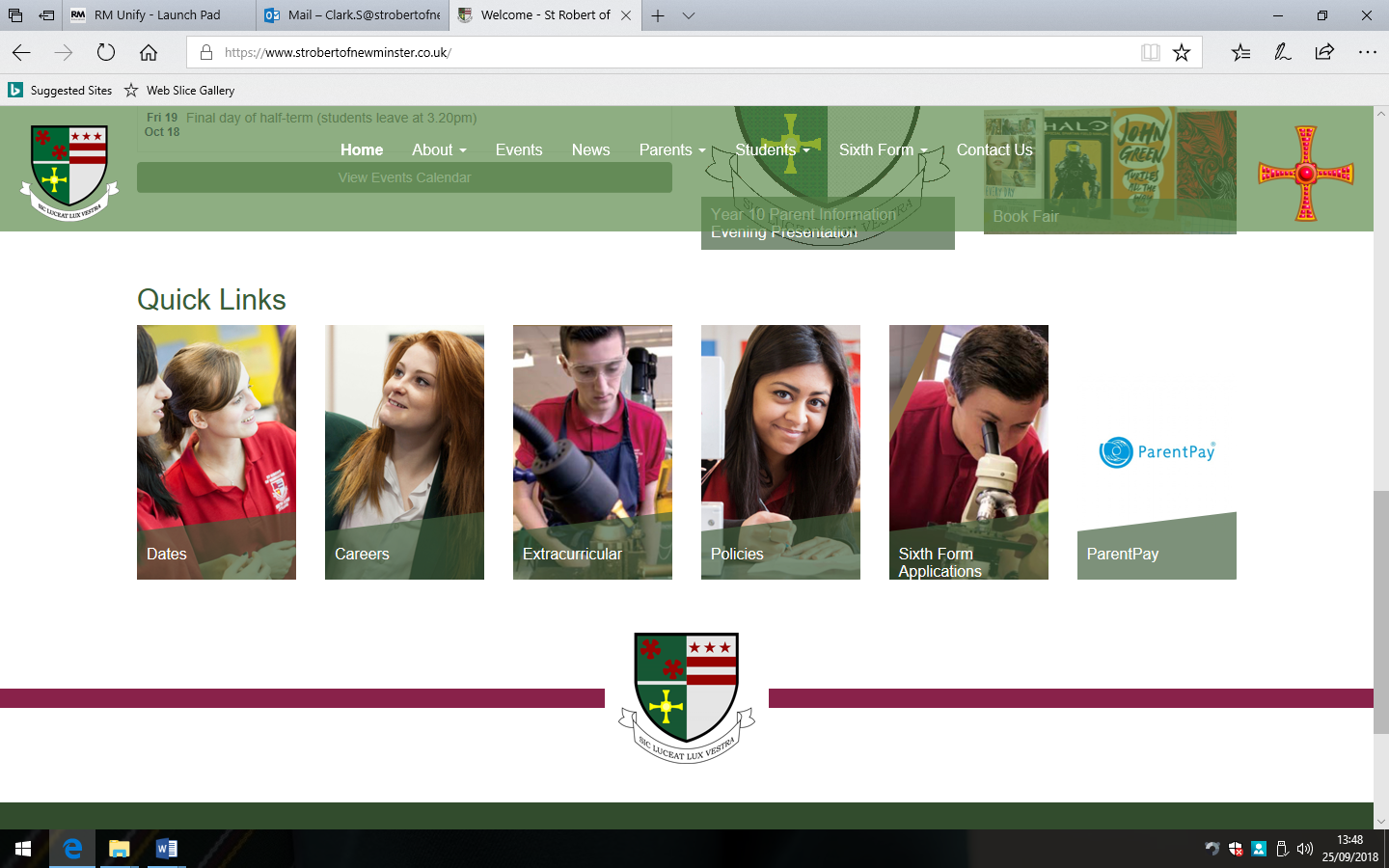 Key Question:Specification:Skill Focus:Term 1:Geography in the NewsWhy should geography make the front page? A study of five contemporary geographical issues including plastic pollution and fast fashion. Writing skill:​key chain explanations​​Geographical skill: ​world maps and atlases​​Term 2: Getting to know the North EastWhat is our region like?A study of the physical and human features of North East England using OS maps, Google Earth and pupils’ own knowledge of their local place. Writing skill: ​description​​Geographical skill: ​OS maps, GIS and fieldwork​​Term 3: Battle for the BiosphereWhy must we protect the natural environment?A study of the value of the tropical rainforest biome, the human activities that threaten it and the possible management options. Writing skill: ​decision making (select and justify)​​Geographical skill: ​analysing figures​​AssessmentTime/VenueWhat will be assessed?1: Assessment covers all teaching in term 1.  Assessment held in-class1hrTeacher assessedKnowledge of geographical issues e.g. plastic pollutionKnowledge of places on a global scaleQuality of written explanations2: Assessment covers teaching from term 1 and 2. Assessment held in-class1hrTeacher assessedKnowledge of the physical and human features of North East EnglandOS map reading skills Quality of written descriptions3: Assessment covers teaching from term 1,2 and 3. Assessment held in the Exam Hall50 minutesTeacher assessedKnowledge of the tropical rainforest biome and the human actions that threaten itInterpreting figuresQuality of written justifications